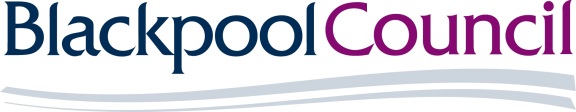 EXPRESSION OF INTEREST – 10 October 2019Community Equipment including Recycling ‘Provision of community equipment scheme including an integrated recycling scheme or a stand-alone recycling scheme which supports and enables people in Blackpool to live independently within their own homes’. Blackpool Council is looking to invite a selection of interested Providers to an Engagement Day on Thursday 7th November 2019. Short DescriptionBlackpool Council and NHS Blackpool jointly commission a number of Community Equipment Services for Adults and Children across Blackpool. The provision of equipment is jointly funded by the Council and NHS Blackpool.  Blackpool Equipment Service (BES) purchased a wide range of equipment each year, of which only low levels of equipment were recycled. In 2017 Blackpool Council commissioned a pilot scheme to work in partnership with BES and facilitate the reuse of a range of equipment on a collect, cleanse, maintain, store and re-issue basis. The equipment items included but not be limited to:Comfy bath benchesHeight adjustable chairsPaediatric chairsFreeway shower chairsShower / Bath chairsPaediatric Standing FramesPaediatric WalkersPressure relieving itemsThe purpose of this notice is to invite experienced organisations who deliver either type of provision to participate in a scoping exercise and to work with Blackpool Council to design a delivery model for the provision of and recycling of equipment.As part of Blackpool’s response to these requirements, a number of key objectives have been identified including:To include collection, deliveries, cleansing, repairs, sales, disposal and storage.To manage stock control, cataloguing and a certification process using electronic system.Cleansing and decontamination, maintenance and repair and assessing optimum stock levels and storage.Locally based depot, responsive collection/delivery serviceTechnical expertise for maintenance and repairsTo maximise efficient use of financial resources by targeting high volume and high value items for re-use.Blackpool Council wishes to enter into a dialogue with organisations that have a proven track record in providing and refurbishing equipment which supports people to live independently in their own homes. Information RequiredThe Council will select a number of organisations from those applying to participate in this exercise.Interested parties are asked to respond via The Chest no later than 12 noon 24 October 2019As part of your expression of interest (EOI) please include:-Examples of comparable services delivered by your organisation Evidence of any evaluation/quality checks of provisionA model which outlines how the service(s) described above could be delivered including staffing arrangements and anticipated costs   Full name and contact details of whom to make contact following the EOI.Please note:This exercise is for information only.Blackpool Council cannot guarantee that all organisations who express an interest are selected to engage in exploratory dialogue.The Council may select a small number of organisations from those applying to participate in this exercise, depending on the volume of applications, however, any organisation who participates (or non-participates) in this consultation will neither be advantaged nor disadvantaged should the Council decide to embark on a future procurement process.Prepared by: - 

Commissioning and Contracts Team
People Directorate, Blackpool Council
PO Box 4, Blackpool, FY1 1NA
